UNIVERZITA KARLOVASTATUT FARMACEUTICKÉ FAKULTY V HRADCI KRÁLOVÉAkademický senát Farmaceutické fakulty v Hradci Králové se podle § 27 odst. 1 písm. b) a  § 33 odst. 2 písm. a) zákona č. 111/1998 Sb., o vysokých školách a o změně a doplnění dalších zákonů (zákon o vysokých školách), ve znění pozdějších předpisů, usnesl na tomto statutu:Část I. Úvodní ustanovení Čl. 1 Základní ustanoveníFarmaceutická fakulta v Hradci Králové (dále jen „fakulta“) je součástí Univerzity Karlovy (dále jen „univerzita“).1) Vztah fakulty k univerzitě vymezuje zákon č. 111/1998 Sb., o vysokých školách a o změně a doplnění dalších zákonů (zákon o vysokých školách), ve znění pozdějších předpisů (dále jen „zákon o vysokých školách“), a Statut Univerzity Karlovy (dále jen „statut univerzity“).V právních vztazích užívá fakulta názvu „Univerzita Karlova, Farmaceutická fakulta v Hradci Králové“. Latinský název zní „Universitas Carolina, Facultas Pharmaceutica Reginae Gradecensis“. Úplný anglický název zní „Charles University, Faculty of Pharmacy in Hradec Králové“.2) V jiných vztazích lze užívat označení „Farmaceutická fakulta UK v Hradci Králové”. Jako zkratka názvu fakulty se užívá „FaF UK“.Sídlo fakulty je v Hradci Králové, ul. Akademika Heyrovského 1203/8, 500 05 Hradec Králové.Fakulta byla zřízena vládním nařízením č. 100/1969 Sb. ze dne 31. 7. 1969.Fakulta používá znaku univerzity3) a znaku fakulty. Znak fakulty je vyobrazen v příloze č. 1 tohoto statutu; používá se zejména k označení osvědčení, publikací, tiskovin a korespondence.Fakulta používá úředního kulatého razítka se státním znakem České republiky a textem „Univerzita Karlova Farmaceutická fakulta v Hradci Králové“ v případech stanovených právním předpisem.4) Podobu a pravidla užívání razítka fakulty stanoví opatření rektora podle čl. 64 odst. 2 statutu univerzity. Čl. 2 Poslání a činnost fakulty Fakulta je součástí univerzity, svobodně uskutečňuje vzdělávací a vědeckou, výzkumnou, vývojovou a další tvůrčí činnost, jejímž nutným předpokladem jsou akademické svobody a akademická práva.5) Pedagogická činnost na fakultě je založena na vědecké, výzkumné, vývojové a inovační nebo další tvůrčí činnosti (dále jen „tvůrčí činnost“) včetně výsledků vlastního bádání.Fakulta uskutečňuje bakalářské, magisterské a doktorské typy studijních programů, jakož i programy celoživotního vzdělávání.6) Fakulta poskytuje knihovnické a jiné informační služby. Doplňkové činnosti musejí napomáhat naplňovat základní činnost fakulty.7) Fakulta spolupracuje s domácími a zahraničními vysokými školami, fakultami, vědeckými a výzkumnými institucemi a jinými právnickými osobami a vytváří podmínky pro účast členů akademické obce fakulty na této spolupráci. Čl. 3 Postavení členů akademické obceČlenové akademické obce fakulty8) mají právo: navrhovat kandidáty a volit členy akademického senátu fakulty a akademického senátu univerzity a být voleni za členy těchto akademických senátů, navrhovat kandidáta na děkana a způsobem stanoveným statutem univerzity kandidáta na rektora, účastnit se zasedání akademických senátů a vědeckých rad fakulty a univerzity, pokud nejsou zasedání vědeckých rad uzavřená,  seznamovat se se zápisy z jednání akademických senátů a vědeckých rad fakulty a univerzity, včetně obsahu usnesení, na udělení slova na shromáždění členů akademické obce fakulty a univerzity, obracet se s návrhy, připomínkami a stížnostmi na akademické samosprávné orgány fakulty a univerzity; tyto orgány jsou povinny se jimi zabývat, bez zbytečného odkladu je vyřizovat a odpovídat na ně. Fakulta podporuje činnost vědeckých, odborných, profesních, studentských, odborových a jiných zájmových sdružení sdružujících členy akademické obce fakulty, jejichž činnost napomáhá plnit poslání fakulty a univerzity. Fakulta dbá sociálních potřeb členů akademické obce fakulty. Fakulta vytváří podmínky pro pěstování tělesné výchovy a sportu a pro kulturní život na fakultě. Členové akademické obce fakulty jsou povinni dodržovat vnitřní předpisy9) univerzity a fakulty. Členové akademické obce fakulty jsou povinni dbát dobrého jména univerzity a fakulty.10) Členové akademické obce fakulty svědomitě vykonávají povinnosti, které vyplývají z výkonu funkce samosprávného akademického orgánu fakulty, jeho člena nebo z výkonu jiné funkce na fakultě. Člen akademické obce fakulty může současně vykonávat pouze jednu z těchto funkcí: rektor, prorektor, děkan, proděkan, kvestor, tajemník fakulty nebo ředitel další součásti univerzity. Část II. Organizace a orgány fakulty, akademické prostředí Čl. 4 Členění fakulty Fakulta se člení na katedry a další pracoviště (dále jen „fakultní pracoviště“). Seznam fakultních pracovišť je přílohou č. 2 tohoto statutu. Fakultní pracoviště zřizuje děkan po vyjádření vědecké rady fakulty a se souhlasem akademického senátu fakulty. Ve své činnosti se pracoviště řídí organizačními řády nebo provozními řády, které vydává svým opatřením děkan. Vedoucí fakultního pracoviště: je jmenován děkanem na základě výběrového řízení, odpovídá děkanovi za činnost fakultního pracoviště, ukládá úkoly zaměstnancům zařazeným na fakultním pracovišti a kontroluje jejich plnění, plní další úkoly podle pokynů děkana, nestanoví-li zvláštní předpis jinak. Výkonným aparátem fakulty je děkanát. Čl. 5 Samospráva a orgány fakulty Samosprávu fakulty vykonávají členové akademické obce fakulty11) přímo nebo prostřednictvím samosprávných akademických orgánů.12)Samosprávnými akademickými orgány fakulty jsou akademický senát fakulty, děkan, vědecká rada fakulty a disciplinární komise fakulty.13)Dalším orgánem fakulty je tajemník.14)Orgány fakulty jsou při rozhodování a jednání jménem univerzity, jakož i ve své další činnosti vázány zákonem o vysokých školách15), ostatními právními předpisy, statutem a ostatními vnitřními předpisy univerzity, jakož i statutem a vnitřními předpisy fakulty. Jestliže vyjde najevo, že opatření, usnesení nebo rozhodnutí orgánu fakulty je v rozporu s právními předpisy nebo vnitřními předpisy univerzity nebo fakulty, je tento orgán povinen učinit všechna dostupná opatření k nápravě, včetně změny nebo zrušení tohoto opatření, usnesení nebo rozhodnutí. Přiměřeně se postupuje, jestliže tento orgán je v rozporu s uvedenými předpisy nečinný. Toto ustanovení se nevztahuje na rozhodnutí a jiné úkony učiněné podle zákona č. 500/2004 Sb., správní řád, ve znění pozdějších předpisů (dále jen „správní řád“).Při výkonu své působnosti, zejména při rozhodování, dbají orgány fakulty smyslu akademických svobod a akademických práv16), principů statutu univerzity vyjádřených v jeho preambuli a poslání univerzity17).Samosprávné akademické orgány fakulty dbají na to, aby členové akademické obce fakulty byli informováni o jejich činnosti a měli možnost se včas vyjádřit k dokumentům a opatřením zásadního významu, jimiž se tyto orgány zabývají. Dále dbají na to, aby členové akademické obce fakulty mohli podávat připomínky k činnosti těchto orgánů.Čl. 6 Akademický senát fakulty Akademický senát fakulty (dále jen „senát“)18) a jeho členové odpovídají za svou činnost akademické obci fakulty. Při výkonu své funkce nejsou členové senátu vázáni žádnými příkazy nebo usneseními, ale pouze svým svědomím a jsou povinni dbát zájmů fakulty jako celku. Člen senátu odpoví na otázku týkající se výkonu jeho funkce, položenou mu členem akademické obce fakulty na zasedání senátu. Senát má celkem 22 členů. 13 členů tvoří zaměstnanecký sbor senátu volený akademickými pracovníky působícími na fakultě a 9 členů tvoří studentský sbor senátu volený studenty zapsanými na fakultě. Funkční období členů senátu je tříleté; začíná vždy 1. února. Podrobnosti voleb do senátu upravuje volební řád senátu.19) Členství v senátu je neslučitelné s funkcí rektora, prorektora, kvestora, děkana, proděkana, tajemníka fakulty a ředitele vysokoškolského ústavu.20)Orgány senátu jsou předseda, místopředseda, předsednictvo a komise. Senát si může vyžádat stanovisko jiného orgánu fakulty. Senát má právo seznamovat se se závěry jednání kolegia děkana a vědecké rady fakulty. Podrobnosti o jednání senátu upravuje jednací řád senátu.21)Čl. 7 Děkan V čele fakulty je děkan;22) jedná a rozhoduje ve věcech fakulty, pokud zákon o vysokých školách nestanoví jinak. Děkan za svou činnost odpovídá rektorovi;23) tímto není dotčena působnost děkana ve věcech podle § 24 zákona o vysokých školách. Děkan se dostaví na výzvu senátu nebo jeho předsedy na zasedání senátu. Děkan odpoví na otázku týkající se výkonu jeho funkce, položenou mu senátem nebo členem senátu na zasedání senátu. Funkční období děkana začíná dnem, ke kterému byl do této funkce jmenován. Děkana jmenuje a odvolává rektor na návrh senátu. Návrh na odvolání děkana může senátu podat nejméně jedna třetina členů senátu. Návrh na odvolání děkana podá rektorovi senát, jestliže se pro něj vyslovily nejméně tři pětiny všech členů senátu. Před uplynutím funkčního období zaniká funkce děkana též24) dnem doručení písemného prohlášení, jímž se děkan vzdává své funkce, rektorovi. Podrobnosti o volbě kandidáta na děkana stanoví jednací řád senátu.25) Čl. 8 Proděkani Děkana zastupují v jím určeném rozsahu proděkani, které děkan jmenuje a odvolává po vyjádření senátu. Úseky činnosti proděkanů jsou zpravidla: studijní záležitosti, věda a výzkum, zahraniční styky, věci rozvoje. Proděkan se dostaví na výzvu senátu nebo jeho předsedy na zasedání senátu. Proděkan odpoví na otázku týkající se výkonu jeho funkce, položenou mu senátem nebo členem senátu na zasedání senátu. Děkan určí, který proděkan jej v době nepřítomnosti zastupuje. Čl. 9 Vědecká rada fakulty Při jmenování členů vědecké rady fakulty26) (dále jen „vědecká rada“) dbá děkan, aby v ní byly zastoupeny hlavní obory vědy a oblasti vzdělávání zastoupené na fakultě. Děkan do dvou měsíců po začátku svého funkčního období předloží senátu návrh na jmenování členů vědecké rady.Funkční období členů vědecké rady jmenovaných děkanem končí posledním dnem kalendářního měsíce následujícího po dni, ve kterém začalo funkční období následujícího děkana. Členství ve vědecké radě dále zaniká dnem doručení písemného prohlášení, jímž se člen vzdává členství ve vědecké radě, děkanovi,dnem, ke kterému děkan člena vědecké rady s předchozím souhlasem senátu odvolal. Děkan může čestným členem vědecké rady jmenovat význačného vědce, který se významným způsobem zasloužil o fakultu; čestný člen má právo účastnit se zasedání vědecké rady bez práva hlasovat. Před jmenováním čestného člena vědecké rady si děkan vyžádá vyjádření senátu.Vědecká rada si může vyžádat stanovisko jiného orgánu fakulty.Vědecká rada má právo seznamovat se se závěry jednání jiných orgánů fakulty a stálých poradních orgánů děkana.Činnost vědecké rady upravuje jednací řád vědecké rady.  Čl. 10 Disciplinární komise fakulty Disciplinární řád pro studenty fakulty27) stanoví v souladu s disciplinárním řádem pro studenty univerzity28) další podrobnosti týkající se zejména počtu a funkčního období členů disciplinární komise fakulty (dále jen „disciplinární komise“)29) a pravidel jednání a zajištění odborné pomoci disciplinární komisi. Čl. 11 Poradní orgány děkana Kolegium děkana (dále jen „kolegium“) je stálým poradním orgánem děkana. Členy kolegia jsou zpravidla proděkani a tajemník. Rozšířené kolegium děkana (dále jen „rozšířené kolegium“) je stálým poradním orgánem děkana. Členy rozšířeného kolegia jsou zpravidla proděkani, tajemník, člen senátu ze zaměstnaneckého sboru senátu, člen senátu ze studentského sboru senátu a vedoucí pracovníci fakultních pracovišť.Děkan může ustavit v případě potřeby další komise pro speciální problematiku jako své poradní orgány. Čl. 12 Tajemník Tajemník30) řídí hospodaření a vnitřní správu fakulty v rozsahu stanoveném opatřením děkana. Tajemník je jmenován na základě výběrového řízení. K záměru děkana jmenovat tajemníka se vyjadřuje senát. Děkan může tajemníka pověřit zejména řízením děkanátu, jednáním ve věcech souvisejících s hospodařením fakulty a se správou majetku univerzity svěřeného orgánům fakulty. Tajemník se dostaví na výzvu senátu nebo jeho předsedy na zasedání senátu. Tajemník odpoví na otázku týkající se výkonu jeho funkce, položenou mu senátem nebo členem senátu na zasedání senátu. Čl. 13 Děkanát Děkanát zabezpečuje potřeby fakulty. Za tím účelem uskutečňuje organizační, koordinační, konzultačně poradní, evidenční a kontrolní činnost v oblasti studijní, vědecké, ekonomické, personální, právní, vnějších vztahů včetně zahraničních styků a vnitřní správy. Děkanát zabezpečuje po stránce materiální a administrativní činnost děkana, proděkanů, senátu, vědecké rady, disciplinární komise, kolegia, rozšířeného kolegia, dalších komisí fakulty ustavených děkanem a tajemníka. Děkanát vede evidenci o věcech uvedených v § 24 zákona o vysokých školách. Čl. 14 Vztahy orgánů fakulty a orgánů univerzity Orgány fakulty31) mají právo se obracet s návrhy, připomínkami a stížnostmi na samosprávné akademické orgány univerzity a kvestora. Orgány univerzity jsou povinny se jimi zabývat, bez zbytečného odkladu je vyřizovat a odpovídat na ně.32)Samosprávné akademické orgány univerzity a kvestor mají právo obracet se s návrhy a připomínkami na orgány fakulty. Orgány fakulty jsou povinny se jimi zabývat, bez zbytečného odkladu je vyřizovat a odpovídat na ně.33) Čl. 15 Pracoviště pro poskytování informačních služeb Provoz knihoven, studoven, počítačových center a jiných pracovišť pro poskytování informačních služeb se řídí provozními řády, které musí respektovat potřeby akademické obce fakulty.34) Čl. 16 Pořádek v prostorách fakulty Při užívání prostor fakulty je každý povinen chovat se tak, aby nedošlo k ohrožení života, zdraví nebo majetku, aby žádný člen akademické obce univerzity nebyl omezen na svých akademických právech a akademických svobodách a aby nebyly narušovány kolegiální vztahy v akademickém prostředí. Podrobnější pravidla k zajištění pořádku při užívání prostor fakulty může stanovit děkan. Část III. Studijní programy, studium a studenti Čl. 17 Studijní program Studijní program uskutečňovaný fakultou musí vycházet z některého ze základních vědních oborů zastoupených na fakultě a patřit do některé oblasti studia. Při přípravě a uskutečňování studijních programů je třeba dbát na efektivní využívání zdrojů a s tím související optimální míru integrace vzdělávací činnosti. Studijní program může být uskutečňován samostatně fakultou, společně více fakultami, způsobem podle písmena a) nebo b) s podílem vysokoškolského ústavu. U studijních programů uskutečňovaných podle písmena b) musí být stanoveno, na které fakultě je student zapsán35); vnitřními předpisy této fakulty je povinen se řídit.Studijní program může být též uskutečňován ve spolupráci se zahraniční vysokou školou36) nebo zahraniční vědeckou institucí; návrh příslušné dohody, včetně údajů o zahraniční akreditaci studia ve studijním programu nebo jiné formy uznání podle právních předpisů státu, ve kterém je spolupracující zahraniční vysoká škola nebo vědecká instituce ustavena, předkládá po projednání ve vědecké radě rektorovi děkan.Studijní program je konkretizován ve studijních plánech. Vnitřním předpisem fakulty, kterým se podle příslušných ustanovení studijního a zkušebního řádu univerzity stanoví požadavky studijních programů uskutečňovaných na fakultě a upravují podrobnosti o organizaci studia na fakultě, jsou pravidla pro organizaci studia na fakultě.37)Podrobnosti o předkládání a projednávání návrhů v souvislosti s akreditací studijního programu, institucionální akreditací pro oblast nebo oblasti vzdělávání a udělování oprávnění uskutečňovat studijní programy stanoví akreditační řád. O akreditaci studijního programu informuje děkan senát na jeho nejbližším zasedání.  Čl. 18 Kontrola uskutečňování studijních programů Uskutečňování studijních programů na fakultě soustavně kontroluje děkan, který bezodkladně přijímá potřebná opatření. Čl. 19 Přijímání ke studiu Přijímání ke studiu na fakultě včetně přezkumného řízení upravuje řád přijímacího řízení pro uchazeče univerzity.38) Konkretizaci podmínek pro přijetí ke studiu na fakultě v daném akademickém roce schvaluje na návrh děkana senát.Příslušnost k vyřizování jiných podání uchazeče dle čl. 14 odst. 1 řádu přijímacího řízení pro uchazeče univerzity, zejména ve věci stanovení náhradního termínu nebo modifikace způsobu zadání nebo průběhu přijímací zkoušky, náleží děkanem určenému proděkanu, kterým je zpravidla proděkan pro studijní záležitosti. Příslušným k přezkoumání vyřízení těchto jiných podání je děkan.Čl. 20 Studium Podrobnosti o uskutečňování studijního programu, o formách a průběhu studia a účasti na výuce, včetně práv a povinností studentů, jakož i způsobu zveřejňování obhájených závěrečných prací a prací odevzdaných k obhajobě, stanoví studijní a zkušební řád univerzity.39)Další podrobnosti o studiu na fakultě stanoví pravidla pro organizaci studia na fakultě, která jsou vnitřním předpisem fakulty.40)Podmínky studia cizinců upravuje statut univerzity.41)Čl. 21 Státní rigorózní zkouška, která není součástí studia Postup při přijímání přihlášek ke státní rigorózní zkoušce,42) která není součástí studia, podrobnosti o konání těchto zkoušek, jejich průběhu a hodnocení, podrobnosti o způsobu zveřejňování obhájených rigorózních prací a prací odevzdaných k obhajobě, jakož i pravidla pro stanovení výše poplatku spojených s přijetím přihlášky k této zkoušce a s konáním této zkoušky a pro stanovení úhrady nákladů spojených s těmito zkouškami a přípravou na ně stanoví rigorózní řád univerzity.43)  Další podrobnosti o přijímání přihlášek k této zkoušce a o jejím konání na fakultě stanoví pravidla pro organizaci státní rigorózní zkoušky na fakultě, která jsou vnitřním předpisem fakulty.44)Čl. 22 Oceňování studentů Rektor nebo děkan může studentovi nebo absolventovi studijního programu udělit cenu ve formě pochvaly, finanční odměny nebo věcného daru. Rektor uděluje cenu z vlastního podnětu nebo na návrh děkana fakulty. Cenu lze udělit za vynikající studijní výsledky, za mimořádné výsledky ve vědecké, výzkumné, sportovní nebo kulturní činnosti dosažené během studia nebo za záslužný čin, popřípadě činnost, vykonanou během studia a prokazující mimořádnou občanskou statečnost nebo obětavost.Podrobnosti udělování cen děkana upravují statuty cen ve formě opatření děkana.Čl. 23 Stipendia Pravidla pro poskytování stipendií stanoví stipendijní řád univerzity.Vnitřním předpisem fakulty, kterým se podle příslušných ustanovení stipendijního řádu univerzity stanoví podrobnosti o přiznávání stipendií na fakultě, jsou pravidla pro přiznávání stipendií na fakultě.45)Čl. 24 Disciplinární přestupky studentů Podrobnosti o projednávání disciplinárních přestupků studentů, o ukládání sankcí za tyto přestupky a o disciplinárním řízení upravuje disciplinární řád pro studenty univerzity.46) Další podrobnosti, zejména o jednání disciplinární komise, upravuje disciplinární řád pro studenty fakulty.47)Čl. 25 Poplatky spojené se studiem Poplatky spojené se studiem na fakultě včetně pravidel pro stanovení jejich výše, formy placení a splatnosti jsou upraveny v příloze č. 2 statutu univerzity.Čl. 26 Úhrada vybíraná za některé úkony od studentů Za úkony určené opatřením rektora lze od studentů vybírat úhradu odpovídající vynaloženým nákladům, které jsou s těmito úkony spojeny. Výši úhrady stanoví v souladu s tím, co je uvedeno v tomto opatření, děkan. Bez zaplacení úhrady se úkon uvedený v odst. 1 neprovede. Čl. 27 Doručování písemností studentům a uchazečům Podrobnosti doručování písemností studentům a uchazečům stanoví správní řád, zákon o vysokých školách a statut univerzity.48) Čl. 28 Celoživotní vzdělávání Vztahy při poskytování celoživotního vzdělávání jsou založeny na smlouvě. Pravidla pro přípravu, schvalování a uskutečňování programů celoživotního vzdělávání, podmínky pro přijímání zájemců a pro absolvování programů celoživotního vzdělávání a pravidla pro stanovení výše úplaty stanoví řád celoživotního vzdělávání univerzity;49) podrobnější pravidla v souladu s tímto řádem může stanovit opatření děkana. Část IV. Akademičtí pracovníci a ostatní zaměstnanci Čl. 29 Pracovněprávní vztahy akademických pracovníků50) Pracovní poměr profesorů a docentů se sjednává zpravidla na dobu neurčitou. Pracovními příkazy vydávanými akademickým pracovníkům fakulty nelze zasahovat do akademických svobod a akademických práv. Čl. 30 Výběrové řízeníPravidla výběrového řízení pro obsazování míst akademických pracovníků fakulty stanoví řád výběrového řízení univerzity.51) Členem komise pro výběrové řízení je zpravidla i člen senátu. Výběrové řízení je možno konat i při přijímání dalších zaměstnanců, zejména vědeckých a odborných pracovníků. Čl. 31 MzdyPravidla pro stanovení mezd akademických pracovníků a mezd dalších zaměstnanců stanoví v mezích právních předpisů52) vnitřní mzdový předpis univerzity.53) Čl. 32 Zvláštní ustanovení o zaměstnancích, kteří nejsou akademickými pracovníky Ustanovení čl. 4 odst. 2 až 6 tohoto statutu platí pro zaměstnance fakulty, kteří nejsou akademickými pracovníky, obdobně. Čl. 33 Habilitace a jmenování profesorem O akreditaci oboru pro habilitační řízení nebo řízení ke jmenování profesorem informuje děkan senát na jeho nejbližším zasedání. Podrobnosti o habilitačním řízení a řízení ke jmenování profesorem, o poplatcích spojených s úkony v těchto řízeních a o řízení o vyslovení neplatnosti jmenování docentem stanoví řád habilitačního řízení a řízení ke jmenování profesorem univerzity.54)Habilitační komise v habilitačním řízení může hlasovat elektronicky způsobem, který zajišťuje tajnost hlasování. Hlasování je platné, zúčastní-li se ho alespoň čtyři členové habilitační komise. Usnesení je přijato, pokud se pro něj vyslovili alespoň tři členové habilitační komise.55)Komise v řízení ke jmenování profesorem může hlasovat elektronicky způsobem, který zajišťuje tajnost hlasování. Hlasování je platné, zúčastní-li se ho alespoň čtyři členové komise. Usnesení je přijato, pokud se pro něj vyslovili alespoň tři členové komise.56)Čl. 34 Hostující profesoři Učitelé zahraničních vysokých škol, kteří mají postavení srovnatelné s profesory nebo docenty, mohou na základě rozhodnutí rektora vydaného na návrh vědecké rady univerzity po dobu svého působení na univerzitě užívat pracovní označení „hostující profesor Univerzity Karlovy“. Hostující profesoři mají práva a povinnosti členů akademické obce fakulty s výjimkou práva volit a být volen do senátu a akademického senátu univerzity. Část V. Strategický záměr, výroční zpráva a hodnocení činnosti Čl. 35 Strategický záměr fakulty a jeho využití Strategický záměr vzdělávací a tvůrčí činnosti fakulty (dále jen „strategický záměr“)57) se vypracovává v souladu se strategickým záměrem vzdělávací a vědecké, výzkumné, vývojové, inovační, umělecké nebo další tvůrčí činnosti univerzity. Ze strategického záměru se vychází zejména při přípravě změn vnitřní organizace, nových studijních programů a zaměření tvůrčí činnosti. Čl. 36 Vypracování výročních zpráv a jejich využití Fakulta vypracovává výroční zprávu o činnosti a výroční zprávu o hospodaření.58)Komentář k výročním zprávám podává senátu děkan, komentářem k výroční zprávě o hospodaření může pověřit tajemníka. Závěry výročních zpráv jsou využívány v řídící činnosti a pro účely aktualizace, popřípadě dalšího upřesnění dlouhodobého záměru. Čl. 37 Obsah a způsob hodnocení činnosti Hodnocení činnosti59) na fakultě spočívá v pravidelném hodnocení efektivnosti organizace, úrovně vzdělávací a tvůrčí činnosti, jakož i využití zdrojů. Hodnocení činnosti se provádí jako hodnocení fakultních pracovišť a členů akademické obce z hlediska fakulty jako celku. Čl. 38 Pravidla hodnocení činnostiPodkladem pro hodnocení činnosti jsou údaje o vstupech a výstupech činnosti fakulty, průběžně soustřeďované děkanátem. Povinností fakultních pracovišť je poskytovat včas, úplně a pravdivě všechny údaje požadované děkanem. Podkladem pro hodnocení činnosti je též hodnocení výuky prováděné studenty. Čl. 39 Výsledky hodnocení činnostiVýsledky hodnocení činnosti se po projednání vědeckou radou a po schválení senátem zveřejňují společně s nejbližší výroční zprávou o činnosti. Výsledků hodnocení se využívá při vypracování dlouhodobých záměrů. Část VI. Hospodářské věciČl. 40 Rozpočet Rozpočet fakulty je součástí rozpočtu60) univerzity, pokud tak stanoví rektor. Rozpočet fakulty se sestavuje jako vyrovnaný. Tvorba rozpočtu fakulty vychází z dlouhodobých zásad hospodaření fakulty, které jsou konkretizovány pro daný rok a schvalovány senátem před sestavením rozpočtu. Rozpočet fakulty sestavený podle těchto zásad schvaluje senát. Čl. 41 Nakládání s majetkem Podrobnosti o nakládání s majetkem stanoví statut univerzity.61)Čl. 42 Uzavírání smluv o užívání nebytových prostor nebo nemovitostí K uzavření smluv o nájmu nebytových prostor, popřípadě nemovitostí, které nejsou uvedeny v čl. 50 odst. 1 písm. c) statutu univerzity a které se týkají prostor užívaných fakultou, je zapotřebí předchozího vyjádření senátu; to platí i pro jiné smlouvy, z nichž vznikne právo užívat nebytové prostory nebo nemovitosti. Ustanovení odstavce 1 nevztahuje na pronájmy, jejichž doba nepřesahuje 48 hodin.Čl. 43 Cenová tvorbaTvorbu cen výkonů, které nejsou poplatky podle čl. 30 tohoto statutu, upravují právní předpisy.62)Ustanovení čl. 26 není tímto ustanovením dotčeno. Každá cena musí být kalkulována. Čl. 44 Kontrola hospodaření Kontrola hospodaření je prováděna děkanem, periodicky nebo mimořádně, osobami jím pověřenými, a to na základě rozhodnutí děkana nebo usnesení senátu. K provádění kontrol může děkan zřídit specializovaný útvar děkanátu. Hospodaření podléhá též kontrole senátu;63) podrobnosti může stanovit jednací řád senátu.64)Ke kontrole hospodaření musí fakultní pracoviště poskytnout všechny potřebné podklady. Jednotliví zaměstnanci jsou povinni poskytnout pravdivé a úplné informace. Na vyžádání jsou povinni podat písemné vyjádření ke kontrolnímu zjištění. Výsledky kontrol se využívají v řídící činnosti i při přípravě dlouhodobého záměru fakulty. Čl. 45 Předpisy o hospodaření a správě majetkuPravidla hospodaření fakulty jsou stanovena v pravidlech hospodaření univerzity,65) opatřeními rektora nebo kvestora66) a případnými opatřeními děkana, vydanými v rámci uvedených předpisů. Pravidla pro správu majetku univerzity svěřeného děkanovi a tajemníkovi jsou dána pravidly pro správu majetku univerzity67) a případnými opatřeními děkana, vydanými v rámci těchto pravidel, ke kterým se vyjadřuje senát.  Část VII. Akademické obřady a pocty Čl. 46 Akademické insignie Akademické insignie fakulty jsou užívány zejména při imatrikulacích a promocích, při slavnostních zasedáních senátu a vědecké rady a při příležitosti zahájení nebo skončení významných akcí fakulty. Popis akademické insignie fakulty je uveden v příloze č. 3 statutu univerzity. Čl. 47 Imatrikulace, promoce a sliby Imatrikulace studentů fakulty (slavnostní složení akademického slibu) se koná za účasti rektora nebo prorektora a děkana nebo proděkana.  Promoce absolventů fakulty (slavnostní slib a převzetí bakalářského, magisterského nebo doktorského diplomu) se konají za účasti rektora nebo prorektora a děkana nebo proděkana.  Znění imatrikulačního slibu a znění bakalářských, magisterských a doktorských slibů včetně formule promotorů jsou uvedeny v příloze č. 3 tohoto statutu. Postup při imatrikulacích a při promocích stanoví řád imatrikulací a promocí univerzity.68)Čl. 48 Pamětní medaile fakulty Fakulta uděluje pamětní medaile akademickým pracovníkům, studentům, jakož i jiným osobám, které se zasloužily o rozvoj univerzity nebo fakulty, o rozvoj vědy, vzdělanosti nebo akademických svobod. Podrobnosti stanoví řád pro udělování pamětních medailí univerzity69) a pravidla pro udělování medailí fakulty, která jsou vnitřním předpisem fakulty.70) Dokumentace medailí je uložena v archivu fakulty. Čl. 49 Emeritní profesoři Emeritním profesorem může být jmenován profesor, který z pracovního poměru k univerzitě odešel do důchodu nebo který je v důchodu a byl dříve zaměstnán na univerzitě. Emeritní profesory jmenuje rektor na návrh děkana po vyjádření vědecké rady fakulty. „Emeritní profesor Univerzity Karlovy“ je čestný titul, který nezakládá členství v akademické obci univerzity. Emeritní profesoři mají právo účastnit se vědeckého bádání na univerzitě a za tím účelem používat její zařízení a informační technologie; jinak jmenování emeritním profesorem nezakládá žádné majetkoprávní nároky. Emeritní profesoři mají rovněž právo, aby jim bylo uděleno slovo na shromáždění členů akademické obce. Čl. 50 Profesoři in memoriamProfesorem in memoriam může být jmenován akademický pracovník, který za svého života dosahoval výborných výsledků v pedagogické a vědecké práci. Profesory in memoriam jmenuje rektor na návrh vědecké rady fakulty a po vyjádření vědecké rady univerzity. Tento titul může být udělen i v dalších zvláštního zřetele hodných případech. „Profesor in memoriam Univerzity Karlovy“ je čestný titul, který nezakládá žádné majetkoprávní nároky. Část VIII. Společná ustanovení Čl. 51 Úřední deska fakultyFakulta má svoji úřední desku. Úřední deska musí být zřetelně označena a umístěna na přístupném místě fakulty.Na úřední desce se vyvěšují písemnosti v souladu se správním řádem, zákonem o vysokých školách a dalšími právními předpisy.Písemnosti vyvěšené na úřední desce se též zveřejňují ve veřejné části internetových stránek fakulty. Čl. 52Zveřejňování informacíVe veřejné části internetových stránek fakulty se zveřejňují zápisy z jednání samosprávných akademických orgánů fakulty a stálých poradních orgánů děkana a časový plán zasedání těchto orgánů, včetně informace o termínu a místu konání nejbližších zasedání,opatření děkana,vnitřní předpisy fakulty včetně úplných znění a odkaz na vnitřní předpisy univerzity,výroční zprávy o činnosti, výroční zprávy o hospodaření, strategické záměry fakulty a jejich konkretizace,další informace, o kterých tak stanoví zákon o vysokých školách, jiný právní předpis, vnitřní předpis univerzity nebo fakulty anebo informace, o nichž tak rozhodne děkan. Čl. 53Výkladové pravidloUstanovení tohoto statutu a dalších vnitřních předpisů fakulty je třeba vykládat ve smyslu principů vyjádřených v preambuli statutu univerzity. V pochybnostech vykládá tato ustanovení senát.  Část IX. Přechodná a závěrečná ustanovení Čl. 54 Přechodné ustanovení o vnitřních předpisech fakultyDo dne, kdy tento statut nabude účinnosti, se postupuje podle dosavadního statutu fakulty, pokud neodporuje zákonu o vysokých školách nebo platným vnitřním předpisům univerzity. Čl. 55 Zrušovací ustanoveníZrušuje se statut fakulty ze dne 10. 10. 2008 ve znění změn a doplňků. Čl. 55 Závěrečná ustanoveníTento statut byl schválen senátem dne 22. 3. 2017 a nabývá platnosti dnem schválení akademickým senátem univerzity.71)Tento statut nabývá účinnosti prvním dnem kalendářního měsíce následujícího po dni, kdy nabyl platnosti. Přílohy: Znak Farmaceutické fakulty v Hradci Králové Seznam fakultních pracovišť Znění imatrikulačního slibu a znění magisterských a doktorských slibů včetně formule promotorů   PhDr. Zděnka Kudláčková, Ph.D. 		doc. PharmDr. Tomáš Šimůnek, Ph.D.	předsedkyně senátu 	 			děkanPhDr. Tomáš Nigrin, Ph.D.předseda akademického senátu univerzityPříloha č. 1 Statutu Farmaceutické fakulty v Hradci KrálovéZnak Farmaceutické fakulty v Hradci Králové 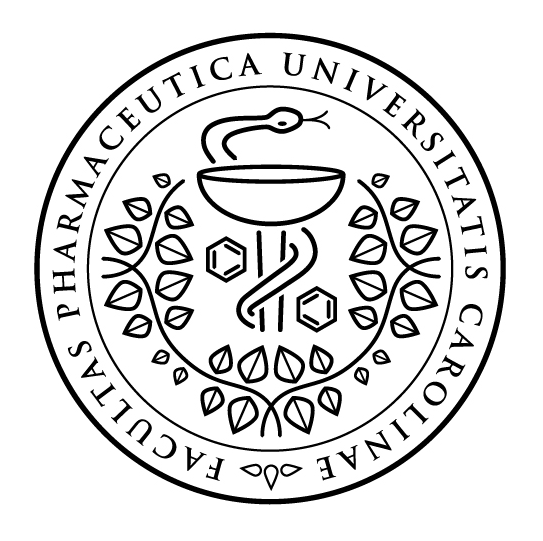 Příloha č. 2 Statutu Farmaceutické fakulty v Hradci KrálovéSeznam fakultních pracovišť Děkanát Katedry: Katedra analytické chemie Katedra biofyziky a fyzikální chemie Katedra biochemických věd Katedra biologických a lékařských věd Katedra farmaceutické botaniky Katedra farmaceutické chemie a farmaceutické analýzyKatedra farmaceutické technologie Katedra farmakognozie Katedra farmakologie a toxikologie Katedra organické a bioorganické chemie Katedra sociální a klinické farmacieOddělení: Oddělení odborné jazykové přípravy Útvary: Centrum informačních technologiíStřediska: Středisko vědeckých a knihovnických informací Zahrada léčivých rostlin České farmaceutické muzeum 2. Společné pracoviště Farmaceutické fakulty a Lékařské fakulty v Hradci Králové: Katedra tělesné výchovy - zejména pro účely voleb do akademického senátu fakulty se považuje za fakultní pracoviště. Příloha č. 3 Statutu Farmaceutické fakulty v Hradci KrálovéZnění imatrikulačního slibu a znění bakalářských, magisterských a doktorských slibů včetně formule promotorů Čl. 1Imatrikulační slibStudenti skládají při imatrikulaci slib tohoto znění:  Slibuji, že budu řádně vykonávat práva a plnit povinnosti člena akademické obce Univerzity Karlovy. Slibuji, že uchovám v úctě slavnou humanistickou a demokratickou tradici Univerzity Karlovy, budu dbát jejího dobrého jména a budu studovat tak, aby má činnost přinášela všestranný užitek.Čl. 2 Bakalářský slibBakalářský slib včetně formule promotora zní: Promotor:  Scholares clarissimi, examinibus, quae ad eorum, qui baccalarii nomen et honores consequi student, doctrinam explorandam lege constituta sunt, cum laude superatis, nos adistis desiderantes, ut vos eo honore in hoc sollemni consessu ornaremus.Prius autem fides est danda vos tales semper futuros, quales vos esse iubet Universitas, cuius membris hac dignitate adepta adnumerandi estis, et nos vos fore speramus.Spondebitis igitur:Primum vos huius Universitatis, in qua baccalarii gradum ascenderitis, piam perpetuo memoriam habituros eiusque res ac rationes, quoad poteritis, adiuturos,Dein honorem eum, quem in vos collaturus sum, integrum incolumemque servaturos,Postremo prudentiam eruditionemque vestram, a facultate praeceptam, facultatis Universitatisque iussa sequentes, humani generis usui tantum atque hominum bono adhibituros.Ergo ego promotor rite constitutus vota vestra dextra data probans vos ex decreto ordinis mei baccalarios creo, creatos renuntio omniaque baccalarii iura ac privilegia in vos confero. In cuius rei fidem haec diplomata Universitatis Carolinae sigillo firmata vobis in manus trado.Čl. 3 Magisterský slibMagisterský slib včetně formule promotora zní:Promotor:  Scholares clarissimi, examinibus, quae ad eorum, qui magistri nomen et honores consequi student, doctrinam explorandam lege constituta sunt, cum laude superatis, nos adistis desiderantes, ut vos eo honore in hoc sollemni consessu ornaremus.Prius autem fides est danda vos tales semper futuros, quales vos esse iubebit dignitas, quam obtinueritis, et nos vos fore speramus.Spondebitis Igitur: Primum vos huius Universitatis, in qua magistri gradum ascenderitis, piam perpetuo memoriam habituros eiusque res ac rationes, quoad poteritis, adiuturos,Dein honorem eum, quem in vos collaturus sum, integrum incolumemque servaturos,Postremo studia naturae impigro labore culturos et provecturos non sordidi lucri causa nec ad vanam captandam gloriam, sed ut veritas propagetur et lux eius, qua salus generis humani continetur, clarius effulgeat.Haec vos ex animi vestri sententia spondebitis ac pollicebimini?Scolares:Spondeo ac polliceor.Promotor:Itaque iam nihil impedit, quominus honores, quos obtinere cupitis, vobis impertiamus.Ergo ego promotor rite constitutus vos ex decreto ordinis mei magistros creo, creatos renuntio omniaque magistri iura ac privilegia in vos confero. In cuius rei fidem haec diplomata Universitatis Carolinae sigillo firmata vobis in manus trado.Čl. 4Doktorský slibDoktorský slib včetně formule promotora zní:  Promotor:  Examinibus, Doctorandi clarissimi, quae ad eorum, qui doctoris nomen et honores consequi student, doctrinam explorandam lege constituta sunt, cum laude superatis, nos adistis desiderantes, ut vos eo honore in hoc solemni consessu ornaremus. Prius autem fides est danda, vos tales semper futuros, quales vos esse iubebit dignitas, quam obtinueritis, et nos vos fore speramus. Spondebitis igitur: Primum vos huius Universitatis, in qua doctoris gradum ascenderitis, piam perpetuo memoriam habituros, eiusque res ac rationes, quoad poteritis, adiuturos; Dein honorem eum, quem in vos collaturus sum, integrum incolumemque servaturos; Postremo studia pharmaciae impigro labore culturos et provecturos atque in prosperitatem hominum studiose conversuros, non ad vanam captandam gloriam, sed ut veritas propagetur et lux eius, qua salus humani generis continetur, clarius effulgeat. Haec vos ex animi vestri sententia spondebitis ac pollicebimini? Doctorandi: Spondeo ac polliceor. Promotor: Itaque iam nihil impedit, quominus honores, quos obtinere cupitis, vobis impertiamus. Ergo ego promotor rite constitutus vos ex decreto ordinis mei doctores creo, creatos renuntio omniaque doctoris iura ac privilegia in vos confero. In cuius rei fidem haec diplomata Universitatis Carolinae sigillo firmata vobis in manus trado.